T.C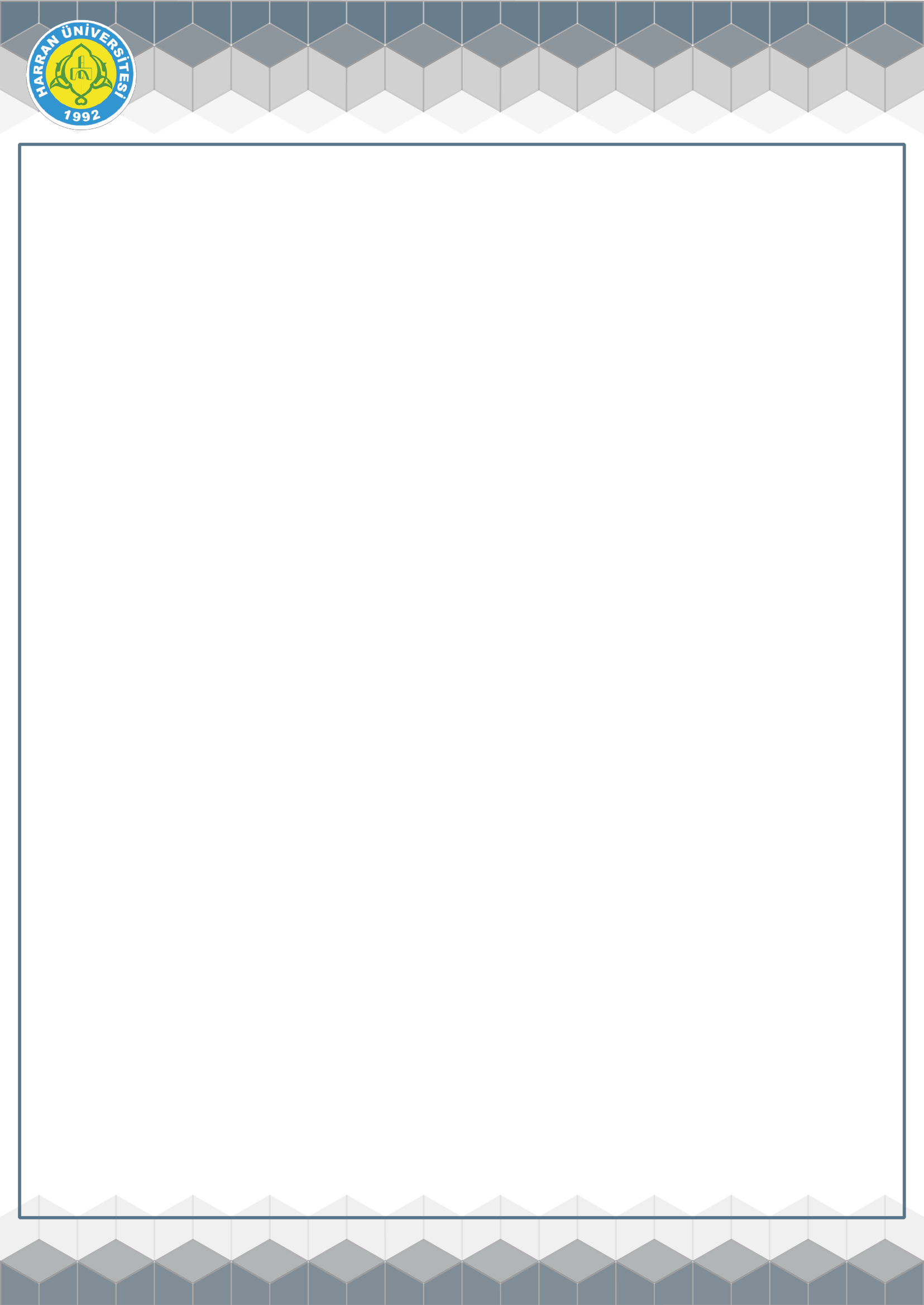 HARRAN ÜNİVERSİTESİ EĞİTİM FAKÜLTESİ ÖZEL KALEM OFİSİRANDEVU (TELEFON) İŞLEMLERİ İŞ AKIŞIİlgili DokümanlarÖzel Kalem Randevu (Telefon) İşlemleri İş Akışı AdımlarıSorumluDekanın görüşmelerini otomasyon sistemine girilmesi	BAŞLADekanın telefon görüşmelerinin bağlanması,Dekanla ilgili yazışma, fax işlemlerininyapılması,	BİTTİHAZIRLAYANYÜRÜRLÜLÜK ONAYIONAYLAYANServet SARIKalite Koordinatör YardımcısıDilşah ÖZTÜRKMEN Kalite KoordinatörüProf. Dr. Mehmet Sabri ÇELİK Rektör